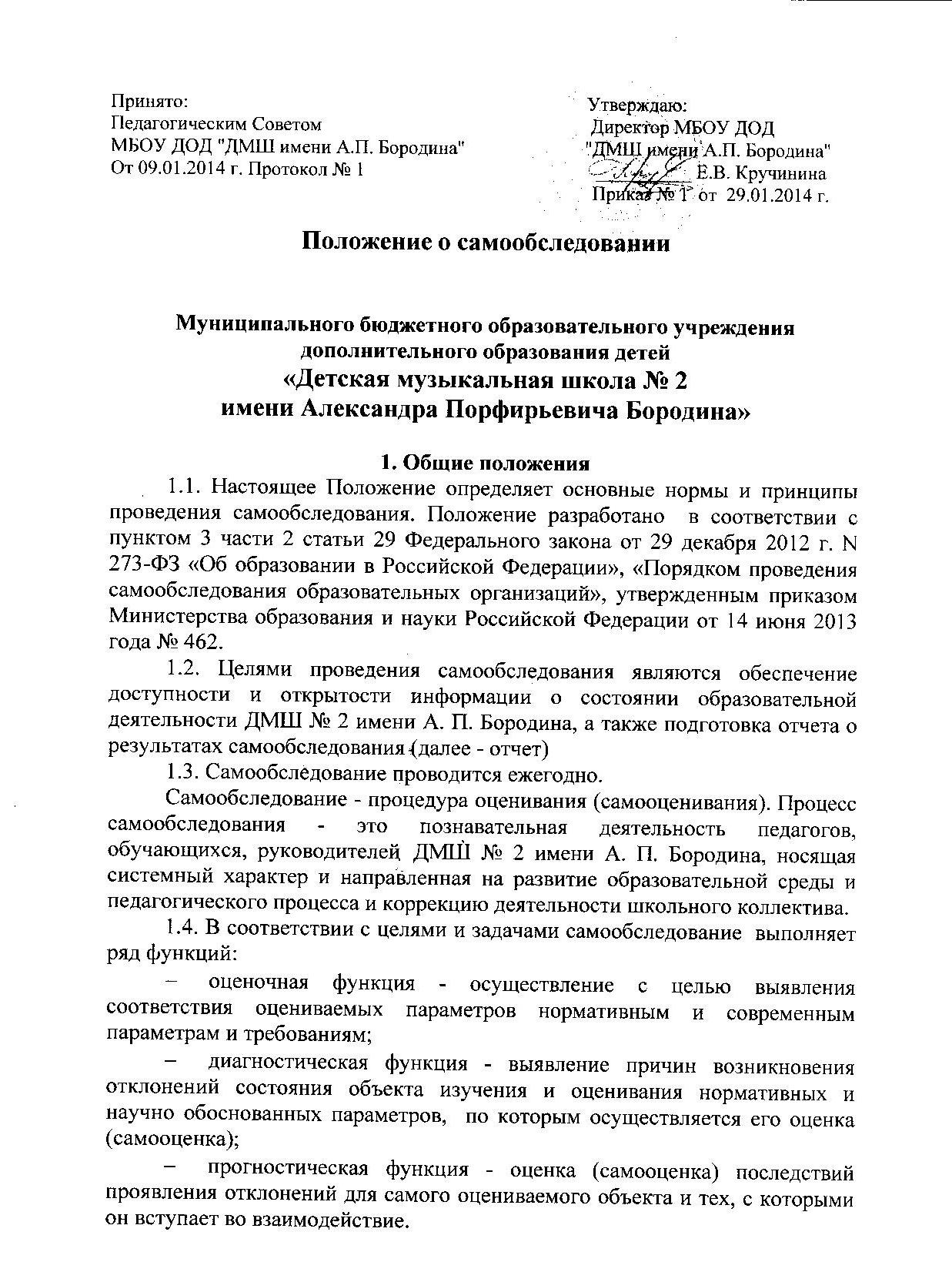 2. Методы и критерии самообследования2.1. Методика самообследования предполагает использование целого комплекса разнообразных методов, которые целесообразно выделить в две группы:пассивные (наблюдение, количественный и качественный анализ продуктов деятельности и т.п.)активные (анкетирование, собеседование, тестирование)3. Организация самообследования3.1. Процедура оценивания проводится в соответствии с инструментарием по контролю качества  образования.3.2.  Процедура самообследования включает в себя следующие этапы:планирование и подготовку работ по самообследованию;организацию и проведение самообследования в ДМШ № 2 имени А. П. Бородина;обобщение полученных результатов и на их основе формирование отчета;рассмотрение отчета органом управления ДМШ № 2 имени А. П. Бородина, к компетенции которого относится решение данного вопроса.3.3. Сроки, форма проведения самообследования, состав лиц, привлекаемых для его проведения, определяются приказом по  ДМШ № 2 имени А. П. Бородина.3.4. В процессе самообследования проводится оценка образовательной деятельности: системы управления ДМШ № 2 имени А. П. Бородина; содержания образования и качества подготовки обучающихся; организации учебного процесса; качества кадрового, учебно-методического, библиотечно-информационного обеспечения, материально-технической базы; функционирования внутренней системы оценки качества образования; анализ показателей деятельности ДМШ № 2 имени А. П. Бородина.4. Структура самообследования4.1. Организационно-правовое обеспечение деятельности образовательного учреждения дополнительного образования детей и система управления.4.2. Характеристика образовательных программ, реализуемых в общеобразовательном учреждении дополнительного образования детей.4.3. Кадровое обеспечение реализуемых образовательных программ.4.4. Показатели уровня и качества подготовки  учащихся.4.5. Показатели оценки достижений  результатов  по итогам итоговой аттестации обучающихся.5. Отчет о результатах самообследования5.1. Результаты самообследования ДМШ № 2 имени А. П. Бородина оформляются в виде отчета, включающего аналитическую часть и результаты анализа показателей деятельности ДМШ № 2 имени А. П. Бородина, подлежащей самообследованию.5.2. Отчет  по самообследованию формируется   по состоянию на 1 апреля текущего года.5.3. Результаты самообследования   рассматриваются на педагогическом совете. 5.4. Отчет подписывается руководителем ДМШ № 2 имени А. П. Бородина и заверяется  печатью.5.5. Отчет размещается на официальном сайте ДМШ № 2 имени А. П. Бородина в сети "Интернет" и по требованию направляется учредителю.